Название номинации: Лучшая разработка занятия дополнительного образования для обучающихся с ограниченными возможностями здоровья.Автор конспекта: Чевардина Оксана Игоревна. o.chevardina@mail.ru Муниципальное казенное дошкольное образовательное учреждение «Детский сад комбинированного вида №6» города Аши Челябинской области.Конспект занятия дополнительного образованиядля детей с ОВЗ  «Фрукты»Цель: закрепить знания детей о фруктах.Задачи: учить различать по внешнему виду и правильно называть фрукты, учить различать и называть основные цвета; образовывать словосочетания (существительное + прилагательное); развивать внимание; координацию движений; воспитывать интерес к игре, отзывчивость.Ожидаемый результат: дети различают фрукты по внешнему виду и называют фрукты правильно. Различают основные цвета. Правильно образовывают словосочетания.Предварительная работа: рассматривание иллюстраций на тему фрукты, рассматривание и обследование муляжей фруктов, разгадывание загадок про фрукты, дидактическая игра «Что где растёт?», «Собери урожай», «Чудесный мешочек».Оборудование: мультимедийное оборудование, интерактивный стол – песочница  обучающей системы «Играй и развивайся», игрушка петушок, муляжи фруктов.Ход занятия:Педагог:  Ребята, давайте поприветствуем друг друга:Здравствуй, солнце золотое! (Ручки вверх).Здравствуй, небо голубое! (Ручки в стороны).Здравствуйте, мои друзья! (Все берутся за руки).Очень рад вас видеть Я! (Раскачивают ручки). Педагог: (читает стихотворение)                    «Фрукты»Запомни: на дереве фрукты растут.Лимон, апельсины и яблоки тут.Абрикосы и груши, гранат и хурма,Персик и слива, мандарин и айва.Ребята про что стихотворение? Дети: Про фрукты…Педагог: А вы любите фрукты?Дети: да!Педагог: Почему?Дети: Они вкусные, сладкие, полезные…Педагог: Да, фрукты вкусные и конечно полезные, в них много витаминов. А где растут фрукты?Дети: В саду на дереве.Педагог: Правильно.  Раздаётся голос петушка: «Ку -  ка – ре – ку»Педагог: Посмотрите, кто к нам сегодня пришёл в гости?Педагог показывает игрушку – петушка.Дети: Петушок.Педагог: Правильно. Посмотрите, какой он красивый. Петушок собрал урожай (фрукты).Педагог показывает корзинку с муляжами фруктов.Педагог: Давайте посмотрим, что собрал петушок в свою корзину. Что это?Дети: Яблоко.Педагог: Какого цвета яблоко?Дети: Яблоко красное.Педагог: поочерёдно достаёт фрукты из корзины, уточняя их название и цвет.Физминутка «Яблоко»Вот так яблоко! (встали)Оно (руки в стороны)Соку сладкого полно. (руки на пояс)Руку протяните, (протянули руки вперед)Яблоко сорвите. (руки вверх)Стал ветер веточку качать, (качаем вверху руками)Трудно яблоко достать. (подтянулись)Подпрыгну, руку протяну (подпрыгнули)И быстро яблоко сорву! (хлопок в ладоши над головой)Вот так яблоко! (встали)Оно (руки в стороны)Соку сладкого полно. (руки на пояс)Педагог: Ребята, а как можно назвать яблоко, лимон, грушу одним словом?Дети: Фрукты.Педагог: Правильно, фрукты. Какой петушок молодец. Много фруктов собрал. Но в его корзине всё перепуталось. Он  просит нас помочь  разложить фрукты по баночкам. Поможем петушку.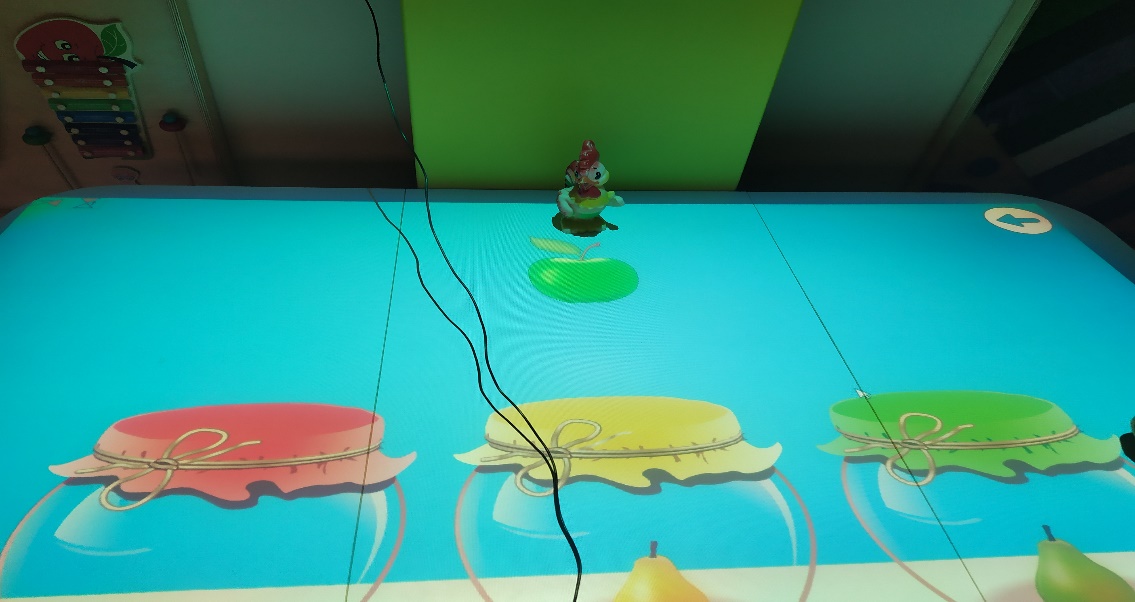 Дети: Да!Педагог: Нужно правильно назвать изображённый на  экране фрукт и положить его в банку соответствующего цвета. Если фрукт красного цвета, то в банку какого цвета мы его уберём?Дети: Красного.Педагог: Если фрукт – жёлтый?Дети: В банку жёлтого цвета.Педагог: Кто первый поможет петушку?Дети выполняют поочерёдно задание интерактивной игры «Помоги петушку разложить  фрукты», обучающей системы «Играй и развивайся», проговаривая название фрукта, какого цвета фрукт. Например: груша жёлтая.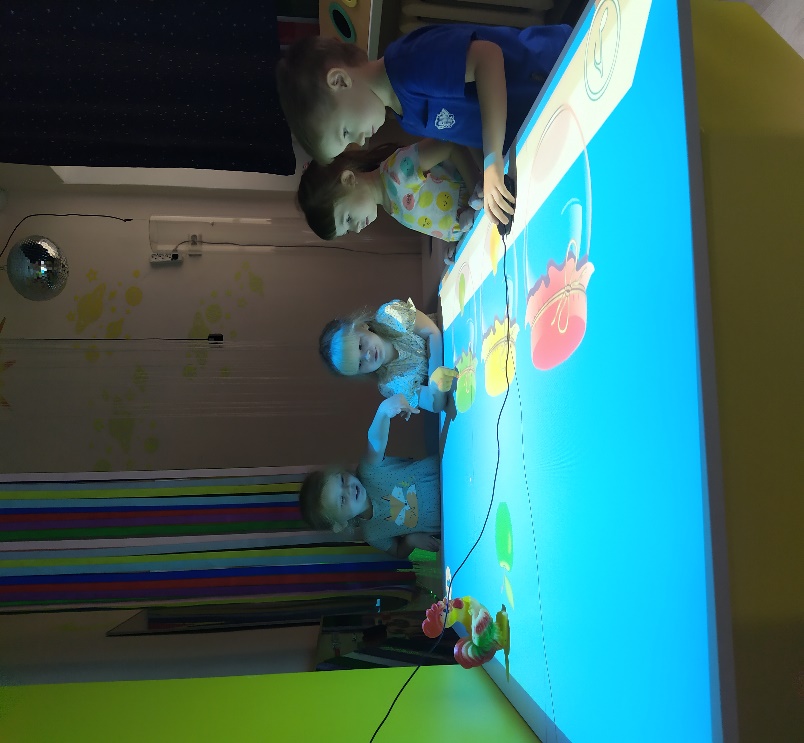 Педагог: Молодцы! Петушок очень рад, что мы ему помогли! Ребята, как мы помогали петушку?Ответы детей.Педагог: Петушок благодарит вас за помощь! И дарит вам лото «Фрукты»Ребята, предлагаю вам встать в кружок и попрощаться:Очень жаль нам расставаться,Но пришла пора прощаться.Чтобы нам не унывать,Нужно крепко всех обнять (дети обнимают друг друга по кругу)